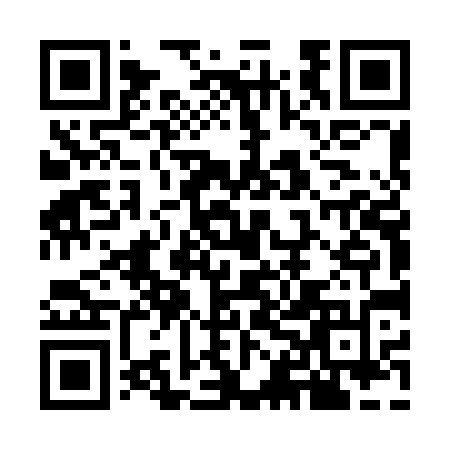 Ramadan times for Achaladair, UKMon 11 Mar 2024 - Wed 10 Apr 2024High Latitude Method: Angle Based RulePrayer Calculation Method: Islamic Society of North AmericaAsar Calculation Method: HanafiPrayer times provided by https://www.salahtimes.comDateDayFajrSuhurSunriseDhuhrAsrIftarMaghribIsha11Mon5:005:006:4412:294:126:156:157:5912Tue4:574:576:4112:294:146:176:178:0113Wed4:554:556:3912:284:166:196:198:0314Thu4:524:526:3612:284:186:216:218:0615Fri4:494:496:3312:284:196:236:238:0816Sat4:464:466:3112:274:216:256:258:1017Sun4:434:436:2812:274:236:276:278:1318Mon4:404:406:2512:274:256:306:308:1519Tue4:374:376:2312:274:266:326:328:1820Wed4:344:346:2012:264:286:346:348:2021Thu4:314:316:1712:264:306:366:368:2222Fri4:284:286:1512:264:316:386:388:2523Sat4:254:256:1212:254:336:406:408:2724Sun4:224:226:0912:254:356:426:428:3025Mon4:194:196:0612:254:366:446:448:3226Tue4:164:166:0412:244:386:466:468:3527Wed4:124:126:0112:244:396:486:488:3728Thu4:094:095:5812:244:416:506:508:4029Fri4:064:065:5612:244:436:536:538:4330Sat4:034:035:5312:234:446:556:558:4531Sun5:005:006:501:235:467:577:579:481Mon4:564:566:481:235:477:597:599:512Tue4:534:536:451:225:498:018:019:533Wed4:504:506:421:225:508:038:039:564Thu4:464:466:401:225:528:058:059:595Fri4:434:436:371:215:538:078:0710:026Sat4:394:396:341:215:558:098:0910:057Sun4:364:366:321:215:568:118:1110:088Mon4:334:336:291:215:588:138:1310:119Tue4:294:296:261:205:598:158:1510:1410Wed4:254:256:241:206:018:188:1810:17